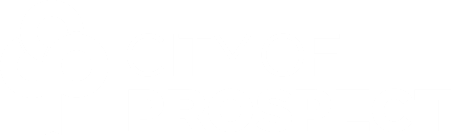 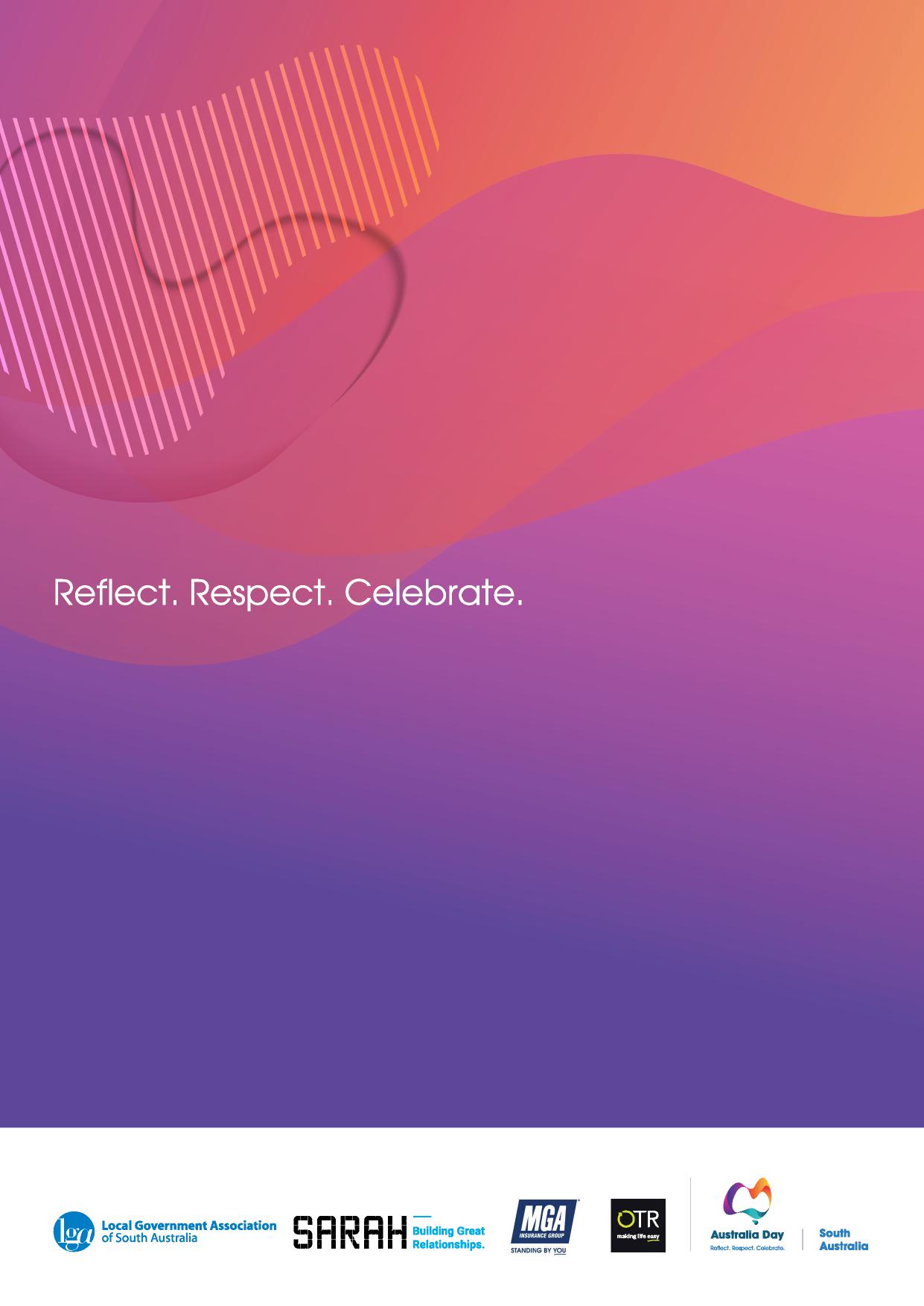 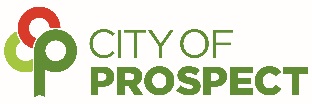 About the AwardsThe Citizen of the Year Awards are proudly presented by the Australia Day Council of South Australia, sponsored by On the Run, Sarah Constructions, MGA Insurance, Community Bridging Services and Local Government Association of South Australia. The Citizen of the Year Awards are administered by local Councils across SA.The Awards reward and recognise individuals and organisations who through their contributions make or City a better place.  These individuals and organisations offer outstanding service each day and enable our communities to be stronger as a result of their tireless efforts. Outstanding contribution and community service, above and beyond employment includes areas such as education, health, fundraising, charitable and voluntary services, business, sport, arts, the environment, or any other area that contributes to the advancement and well being of a community.Nominate someone who makes a real difference in your community and give them the opportunity to be celebrated and recognised for their important contribution.ProcedureCity of Prospect award recipients will be announced in the lead up to or on Australia Day.  Each nominee who does not receive a 2024 Citizen of the Year Award will receive a City of Prospect Community Service Award to be presented at our National Volunteer Week Event scheduled for May 2024.City of Prospect may forward the details of their Award recipients to the Australia Day Council of SA to go in the running for the State Awards, presented by the Governor of South Australia.For more information on the awards, including past winners visit: https://www.prospect.sa.gov.au/community/programs-and-initiatives/citizen-of-the-year-awards  Please return completed form before Friday, 10 November 2023 to: City of Prospect, PO Box 171, Prospect SA 5082 or 128 Prospect Road, Prospect or email to admin@propect.sa.gov.au 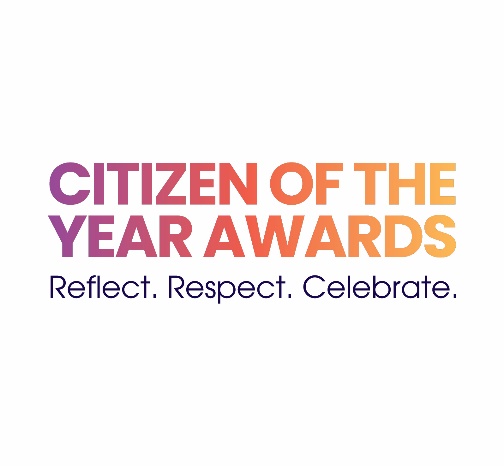 Nomination Form 2024Nominee (the person / organisation you would like to nominate) Please provide as much information as possible. Additional documents may be attached providing further information of testimonials of achievement.Award Category: (please tick)Reason for nomination.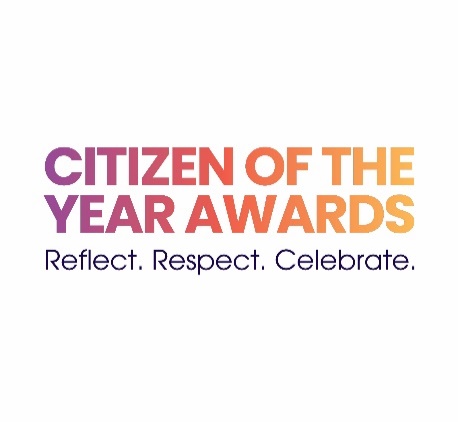 Additional material may be attached: maximum five A4 pages, minimum font size 10 point.Nominator (your details)How did you hear about the Citizen of the Year Award?:CITIZENYOUNG CITIZENCOMMUNITY EVENTACTIVE CITIZENSHIPName:Address:Phone:Date of Birth:Email:Is the person being nominated an Australian citizen?     YesNoHow has the person / organisation contributed to the community?lHow has the nominee demonstrated active citizenship and enhancement of community life?lHow has the nominee’s contribution been recognized elsewhere?lPlease list any other significant contributions and / or achievements:Name:Address:Phone:Email:I give permission for City of Prospect to submit this nomination to other recognition programs such as the Australian of the Year Awards.Social MediaNewsletterWebsiteNewspaper articleWord of mouthCouncil (City of prospectNominated beforeOther, please specify